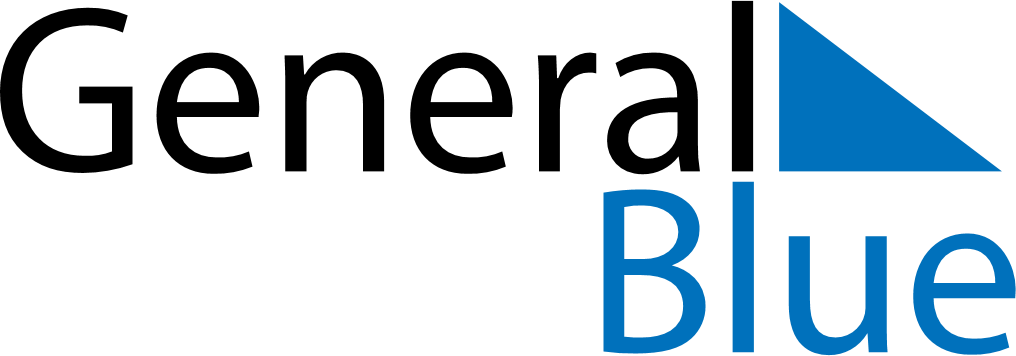 August 2018August 2018August 2018August 2018GuyanaGuyanaGuyanaSundayMondayTuesdayWednesdayThursdayFridayFridaySaturday12334Emancipation Day5678910101112131415161717181920212223242425Eid Ul Adha26272829303131